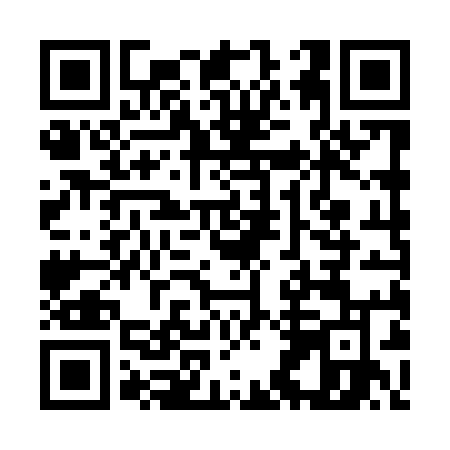 Ramadan times for Slaboszewo, PolandMon 11 Mar 2024 - Wed 10 Apr 2024High Latitude Method: Angle Based RulePrayer Calculation Method: Muslim World LeagueAsar Calculation Method: HanafiPrayer times provided by https://www.salahtimes.comDateDayFajrSuhurSunriseDhuhrAsrIftarMaghribIsha11Mon4:164:166:1111:583:495:465:467:3412Tue4:144:146:0911:583:505:485:487:3613Wed4:114:116:0611:573:525:505:507:3814Thu4:084:086:0411:573:535:515:517:4015Fri4:064:066:0211:573:555:535:537:4216Sat4:034:035:5911:573:565:555:557:4417Sun4:014:015:5711:563:585:575:577:4618Mon3:583:585:5511:563:595:595:597:4819Tue3:553:555:5211:564:016:006:007:5020Wed3:533:535:5011:554:026:026:027:5221Thu3:503:505:4711:554:036:046:047:5422Fri3:473:475:4511:554:056:066:067:5723Sat3:443:445:4311:554:066:076:077:5924Sun3:413:415:4011:544:086:096:098:0125Mon3:393:395:3811:544:096:116:118:0326Tue3:363:365:3611:544:106:136:138:0527Wed3:333:335:3311:534:126:156:158:0728Thu3:303:305:3111:534:136:166:168:1029Fri3:273:275:2811:534:146:186:188:1230Sat3:243:245:2611:524:166:206:208:1431Sun4:214:216:2412:525:177:227:229:171Mon4:184:186:2112:525:187:237:239:192Tue4:154:156:1912:525:207:257:259:213Wed4:124:126:1712:515:217:277:279:244Thu4:094:096:1412:515:227:297:299:265Fri4:064:066:1212:515:237:307:309:286Sat4:034:036:1012:505:257:327:329:317Sun4:004:006:0712:505:267:347:349:338Mon3:573:576:0512:505:277:367:369:369Tue3:543:546:0312:505:287:387:389:3810Wed3:503:506:0012:495:307:397:399:41